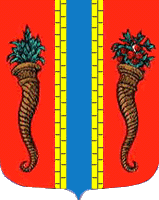 Администрация муниципального образования Новоладожское городское поселениеВолховского муниципального районаЛенинградской областиПОСТАНОВЛЕНИЕ     « 18 »  августа  2015 г.                                                                                                 № 507  О подготовке проекта о внесении измененийв  Правила  землепользования   и  застройкитерритории города Новая Ладога.В соответствии с частью 5 статьи 31 и  статьёй 33 Градостроительного кодекса Российской Федерации, статьёй 14 Федерального закона от 06.10.2003 № 131-ФЗ «Об общих принципах организации местного самоуправления в Российской Федерации», Уставом муниципального образования Новоладожское городское поселение Волховского муниципального района Ленинградской области, Правилами землепользования и застройки  территории города Новая Ладога муниципального образования Новоладожское городское поселение Волховского муниципального района Ленинградской области, с учетом рекомендаций, содержащихся в Заключении комиссии по подготовке проекта Правил землепользования и застройки города Новая Ладога муниципального образования Новоладожское городское поселение Волховского муниципального района Ленинградской области от 17.07.2015 г., администрация Новоладожского городского поселения   ПОСТАНОВЛЯЕТ:Комиссии по подготовке проекта Правил землепользования и застройки территории города Новая Ладога муниципального образования Новоладожское городское поселение Волховского муниципального района Ленинградской области (далее - Комиссия), утвержденной постановлением администрации Новоладожского городского поселения от 22.12.2009 г. № 297, подготовить проект о внесении изменений в правила землепользования и застройки территории города Новая Ладога муниципального образования Новоладожское городское поселение Волховского муниципального района Ленинградской области (далее – Правила землепользования и застройки территории г. Новая Ладога), в части изменения территориальных зон и внесения дополнений в градостроительные регламенты согласно Приложению №1.Поручить    Комиссии    в    срок   до   24.08.2015 года   представить   в администрацию Новоладожского городского поселения для осуществления проверки проект  о внесении изменений в Правила землепользования и застройки территории  г. Новая Ладога.Поручить     ведущему     специалисту – архитектору     администрации Новоладожского городского поселения Алешиной К.Ю.  в  срок  до   27.08.2015 года   подготовить проект постановления Главы МО Новоладожское городское поселение «О назначении публичных слушаний по вопросу внесения изменений в Правила землепользования и застройки территории города Новая Ладога».Установить,   что        прием   предложений    заинтересованных   лиц    по внесению изменений в  Правила землепользования и застройки территории      города Новая Ладога осуществляется Комиссией с момента официального опубликования настоящего постановления  по адресу: Ленинградская область, Волховский район, город Новая Ладога, проспект Карла Маркса, д. 21, 3 этаж, кабинет архитектора администрации, тел. 8 (81363) 30-265, с 8.30 до 17.00, перерыв с 13.00 до 14.00, выходные дни: суббота, воскресенье. Предложения направляются по почте, или непосредственно в Комиссию.Опубликовать    настоящее      постановление       в    средствах    массовой информации и разместить на официальном сайте администрации Новоладожского городского поселения, в сети Интернет www.new-ladoga-adm.ru. Контроль исполнения настоящего постановления оставляю за собой.Настоящее постановление вступает в силу с   момента  его  официального опубликования в средствах массовой информации.       Глава  администрации                                                          О.С. Баранова       Алешина Ксения ЮрьевнаПриложение №1
к постановлению администрации Новоладожского городского поселения
от  18  августа  2015 года  №  507Проект внесения изменений в Правила землепользования и застройки территории города Новая Ладога муниципального образования Новоладожское городское поселение Волховского муниципального района Ленинградской области.1.  В графическую часть: Изменение территориальной зоны Ж2 «Малоэтажная застройка  (до 3 этажей)»  на зону О1 «Зона  центральная общественно – деловая», по следующим адресам: 1.1. Ленинградская область, Волховский район, город Новая Ладога, улица Печатников, 2. Современное состояние территории – в стадии градостроительного развития. Земельный участок  свободен от построек,  после сноса в 2014 году аварийного многоквартирного жилого дома. Ориентировочная площадь земельного участка – 850,0 кв.м.           Несоответствующее использование территории – нет.1.2. Ленинградская область, Волховский район, город Новая Ладога, улица Пролетарский канал, 8.  Современное состояние территории – в стадии градостроительного развития. Земельный участок  свободен от построек,  после сноса в 2015 году аварийного многоквартирного жилого дома. Ориентировочная площадь земельного участка – 1100,0 кв.м.           Несоответствующее использование территории – нет.   Изменение территориальной зоны ИТ2 «Зона размещения объектов инженерной инфраструктуры» на зону О1 «Зона  центральная общественно –  деловая», по адресу:1.3. Ленинградская область, Волховский район, город Новая Ладога, набережная Ладожской Флотилии, д.20. Фактическое использование территории – реконструкция здания котельной под гостиницу с кафе. Земельный участок площадью 1238,0 кв.м. и расположенное на нем  здание котельной принадлежат на праве собственности – Абрамову Игорю Викторовичу.           Несоответствующее использование территории – да.Изменение территориальной зоны Ж2 «Малоэтажная застройка  (до 3 этажей)» на зону Ж1 «Индивидуальная застройка», по адресу:1.4. Ленинградская область, Волховский район, город Новая Ладога, улица Володарского, 7. Современное состояние территории – в стадии градостроительного развития. Земельный участок  свободен от построек,  после сноса в 2015 году аварийного многоквартирного жилого дома. Ориентировочная площадь земельного участка – 1700,0 кв.м.           Несоответствующее использование территории – нет.           2.  В текстовую часть:           2.1. Дополнить содержание градостроительного регламента зоны О1 «Зона  центральная общественно - деловая», а именно:  включить в основной вид разрешенного использования регламент градостроительной деятельности:          «Под досугово – развлекательный  центр».           2.2. Дополнить содержание градостроительного регламента зоны ИТ1 «Зона автомагистрали», а именно:  включить в основной вид разрешенного использования регламент градостроительной деятельности: «Под гараж. Основной тип гаража: индивидуальный гараж, гараж – бокс, размер участка: минимальный – 18,0 кв.м., максимальный – 48,0 кв.м.».